MAGYAR  BOWLING és TEKE SZÖVETSÉG 
TEKE SZAKÁGI SZÖVETSÉG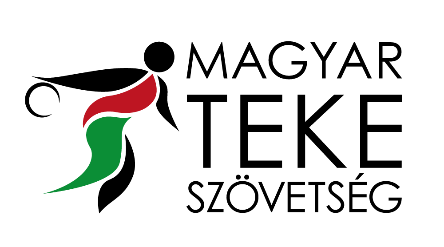 		H-1146 Budapest, Istvánmezei út 1-3. 	 	(36-1) 46 06 805	Adószám: 18170366-2-42	 	(36-1) 46 06 806	Bankszámlaszám: 11714006-20422347		teke@tekesport.huwww.tekesport.huNYILVÁNTARTÁSBA VÉTEL IGÉNYLŐLAP(Kizárólag ÚJ igazolás esetén)Név:…………………………………………………………………………..…………………………….…………Születési név: ………………………………………..……………………………………………..……..…….Szül.hely, év, hó, nap:………………………………………………………..……………………………….Anyja neve:…………………………………………………………..…………………………………………...Állampolgársága:…………….…………………………………………….……………………………………Lakcím:………………………………………………..……………………………………………………………..Igazoló sportegyesület neve:…………………………..………………………………………………….Egyesületi tagság kelte:………………………………..…………………………………………………….Büntetőjogi felelősségem tudatában kijelentem, hogy ezt megelőzően egyetlen egyesületnek sem voltam igazolt teke versenyzője.MELLÉKLETEK:  1 db igazolványkép     …………………………………….………                                ……………..………………………….Versenyző aláírása                          P.H.                     SE vezető aláírása                         …………………………………………………………                          Szülő (törvényes képviselő) aláírása                                     (18 év alatti versenyzők esetében)Amennyiben a sportoló részére versenyengedélyt is szeretne igényelni, kérjük a  megfelelő osztálynál jelölje! („X”)SZLNB INB IIMegyeiEgyéb